УВЕДОМЛЕНИЕ.Уважаемые коллеги!На основании Закона Воронежской области от 02.07.2017г. №45-ОЗ «О предоставлении гражданами, претендующими на замещение отдельных муниципальных должностей и должностей муниципальной службы и лицами, замещающими указанные должности в органах местного самоуправления муниципальных образований Воронежской области, сведений о доходах, расходах, об имуществе и обязательствах имущественного характера», а именно п. 3 Приложения 1 к Закону Воронежской области «О представлении гражданами, претендующими на замещение отдельных муниципальных должностей и должностей муниципальной службы, и лицами, замещающими указанные должности в органах местного самоуправления муниципальных образований Воронежской области, сведений о доходах, расходах, об имуществе и обязательствах имущественного характера» от 02.06.2017 N 45-ОЗ, который гласит: «3. Сведения о доходах, расходах, об имуществе и обязательствах имущественного характера представляются по форме справки, утвержденной Указом Президента Российской Федерации от 23 июня 2014 года №460 «Об утверждении формы справки о доходах, расходах, об имуществе и обязательствах имущественного характера и внесении изменений в некоторые акты Президента Российской Федерации».Справки о доходах, расходах, об имуществе и обязательствах имущественного характера заполняются с использованием специального программного обеспечения «Справки БК», размещенного на официальном сайте государственной информационной системы в области государственной службы в информационно-телекоммуникационной сети «Интернет». Программное обеспечение «Справку БК» можно получить в аппарате Совета народных депутатов Россошанского муниципального района, предоставив USB флеш-накопитель, на который будет установлено программное обеспечение «Справка-БК».Справки о доходах, расходах, об имуществе и обязательствах имущественного характера предоставляются в аппарат Совета народных депутатов Россошанского муниципального района не позднее 30 апреля 2018 года.Глава Россошанского муниципального района				В.М.СисюкПодготовил: зам. Председателя Совета народных депутатов Россошанского муниципального района Н.П.Ревина (тел 2-69-43, 8-910-249-44-86), Эл.почта:revina_np@mail.ru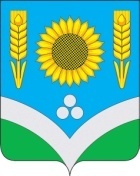                СОВЕТ НАРОДНЫХ    ДЕПУТАТОВ РОССОШАНСКОГО     МУНИЦИПАЛЬНОГО РАЙОНА         ВОРОНЕЖСКОЙ  ОБЛАСТИ                 пл. Ленина,  д.4,  г.Россошь              Воронежская область, 396650                Тел. 2-22-30, факс 2-17-44                  ОГРН  1033664505137                     ИНН 362701983129.01.2018г. №25Депутатам Совета народных депутатов Россошанского муниципального районапо списку